Государственное учреждение - Отделение Пенсионного фонда Российской Федерации 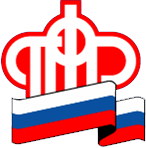 по Калининградской областиПравильно написанное заявление является залогом получения установленной выплаты в срокКалининград,  20 апреля 2020 года. В Калининградской области начали выплату на детей до трех лет семьям, имеющим право на материнский (семейный) капитал. Первые выплаты произведены 16 апреля. Более 1500 семей уже получили дополнительные 5000 рублей на каждого ребенка до трех лет за апрель месяц. 7 апреля 2020 года Президент РФ Владимир Путин подписал Указ о дополнительных ежемесячных выплатах семьям, имеющим (имевшим) право на материнский капитал. Эта мера поддержки семей принята в связи с пандемией коронавируса. Выплата составляет 5000 рублей в месяц на каждого ребенка в возрасте до трех лет и выплачиваться будет дополнительно (не из средств маткапитала) в течение трех месяцев - с апреля по июнь. Воспользоваться правом можно до 1 октября 2020 года. Подать заявление на получение выплаты можно на сайте ПФР в «Личном кабинете гражданина» в разделе «Материнский (семейный) капитал», а также на портале госуслуг или обратиться лично в клиентскую службу ПФР (по предварительной записи).При заполнении электронного заявления нужно быть предельно внимательными. В заявлении должен быть правильно выбран статус заявителя, заполнены данные родителя – владельца сертификата, детей в возрасте до 3 лет, реквизиты актовой записи о рождении (номер, дата и наименование органа ЗАГС, составившего запись) и сведения о банковском счете для перечисления ежемесячной выплаты (наименование банка, его реквизиты, номер счета, назначение платежа). Правильное заполнение заявления является залогом получения установленной выплаты в срок. При обнаружении ошибки в заявлении повторно не рекомендуется его направлять до получения уведомления по первому обращению от ПФР в Личном кабинете.Все поступившие заявления будут рассмотрены в обязательном порядке, а заявителям будет необходимо отслеживать статусы обращений в Личном кабинете.